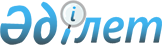 Об определении видов и порядка поощрений, а также размера денежного вознаграждения граждан, участвующих в обеспечении общественного порядка в Буландынском районе
					
			Утративший силу
			
			
		
					Постановление акимата Буландынского района Акмолинской области от 25 декабря 2018 года № А-12/390. Зарегистрировано Департаментом юстиции Акмолинской области 27 декабря 2018 года № 6981. Утратило силу постановлением акимата Буландынского района Акмолинской области от 1 марта 2019 года № А-03/61
      Сноска. Утратило силу постановлением акимата Буландынского района Акмолинской области от 01.03.2019 № А-03/61 (вводится в действие со дня официального опубликования).

      Примечание РЦПИ.

      В тексте документа сохранена пунктуация и орфография оригинала.
      В соответствии с подпунктом 3) пункта 2 статьи 3 Закона Республики Казахстан от 9 июля 2004 года "Об участии граждан в обеспечении общественного порядка", акимат Буландынского района ПОСТАНОВЛЯЕТ:
      1. Определить виды и порядок поощрений, а также размер денежного вознаграждения граждан, участвующих в обеспечении общественного порядка в Буландынском районе, согласно приложению к настоящему постановлению.
      2. Контроль за исполнением настоящего постановления возложить на заместителя акима района Тасылбекову Б. Ш.
      3. Настоящее постановление вступает в силу со дня государственной регистрации в Департаменте юстиции Акмолинской области и вводится в действие со дня официального опубликования.
      "СОГЛАСОВАНО"
      "25" декабря 2018 год Виды и порядок поощрений, а также размер денежного вознаграждения граждан,
участвующих в обеспечении общественного порядка в Буландынском районе Глава 1. Виды поощрений
      1. Благодарственное письмо акима Буландынского района.
      2. Денежное вознаграждение. Глава 2. Порядок поощрений
      3. Настоящий порядок регулирует вопросы организации поощрения граждан, участвующих в охране общественного порядка в Буландынском районе.
      4. Вопросы поощрения граждан, участвующих в обеспечении общественного порядка, рассматриваются комиссией, создаваемой постановлением акимата Буландынского района (далее - комиссия).
      5. Представление о поощрении граждан, принимающих активное участие в охране общественного порядка, вносится на рассмотрение комиссии государственным учреждением "Отдел полиции Буландынского района Департамента полиции Акмолинской области Министерства внутренних дел Республики Казахстан" (далее - ОП).
      6. Основанием для поощрения является протокольное решение, принимаемое комиссией.
      7. Выплата денежного вознаграждения производится ОП за счет средств областного бюджета.
      8. Для выплаты денежного вознаграждения дополнительно издается приказ начальника ОП согласно решению, принятому комиссией.
      9. Вручение благодарственного письма акима Буландынского района, денежного вознаграждения гражданам за вклад в обеспечении общественного порядка осуществляется ОП в торжественной обстановке. Глава 3. Размер денежного вознаграждения
      10. Размер денежного вознаграждения устанавливается комиссией с учетом внесенного поощряемым вклада в обеспечение общественного порядка, а также объема ущерба, который мог быть нанесен в результате противоправного действия, которое было пресечено им или с его участием и не превышает 20 кратного месячного расчетного показателя.
					© 2012. РГП на ПХВ «Институт законодательства и правовой информации Республики Казахстан» Министерства юстиции Республики Казахстан
				
      Аким района

Ж.Нуркенов

      Начальник государственного учреждения
"Отдел полиции Буландынского района
Департамента полиции Акмолинской области
Министерства внутренних дел
Республики Казахстан"

А.Метаев
Приложение
к постановлению акимата
Буландынского района
от "25" декабря 2018 года
№ А-12/390